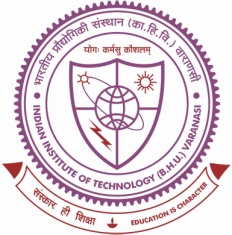 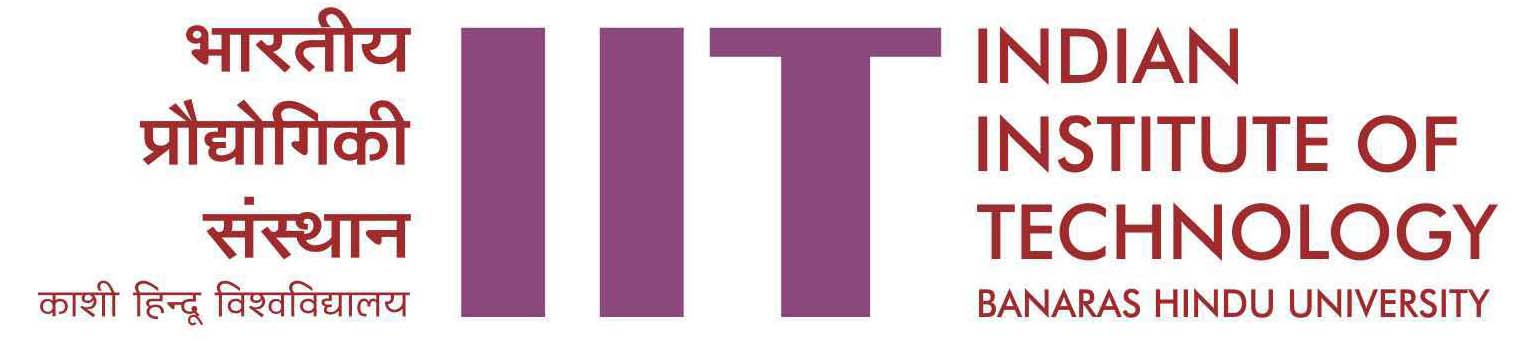 Ikkfjokfjd lnL;ksa dk fooj.kdeZpkjh dk uke			:	………………………………………………………..deZpkjh la[;k				:	………………………………………………………..in					:	………………………………………………………..foHkkx@fo|ky;@bdkbZ@vuqHkkx	:	………………………………………………………..tUefrfFk				:	………………………………………………………..izFke fu;qfDr dh frfFk			:	………………………………………………………..eS ,rn~ }kjk ?kks’k.kk djrk@djrh gw¡] fd fuEufyf[kr esjs ifjokj ds lnL; gS tks fd esjs lkFk jg jgs gS vkSj iw.kZr;k esjs Åij vkfJr gSA mi;qZDr fooj.k esa dksbZ cnyko gksus ij eSa bls v|ru djrk jgw¡xkALFkku : ……………………….…..fnukad  : ………………………….		          gLrk{kj …………….………………………….……….      eksckby uñ …………………………………………....                                                                              bZ&esy ……………………………………………….…foHkkxk/;{k@fo|ky;ksa ds leUo;d@bdkbZ izHkkjh }kjk vxzlkfjr     	                   fooj.k Lohd`r                                                                                                                                                                          dqylfpo@funs”kdØñ lañuketUe frfFk@vk;qdeZpkjh ds lkFk lEcU/kis”kk@ O;olk;Ekkfld vk; leLr Jksrks lsfVIIk.kh1.2.3.4.5.6.7.8.